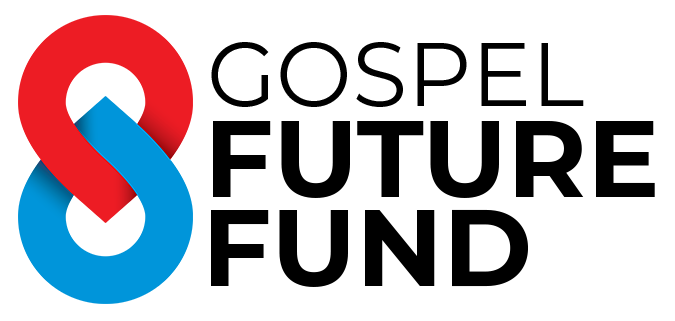 GOSPEL FUTURE FUND APPLICATION FORMWho can applyMen: Church Apprentices (pre-College, all forms of MTS, internships), post-College church planting apprentices. For men, preference will be given to those who are pursuing church planting, or doing their apprenticeships in a church plant (i.e. a church that has launched in the past 5 years).Female: Church Apprentices (pre-College) and bible college students.Criteria:Those who can apply for the Leadership Grant will fulfil the following criteria:Men & Women currently working in, or enrolling for, an apprenticeship (i.e. MTS, MTN, Metro, internships etc.) in a local church context.Women who are currently studying at Bible College and are involved in local church ministry.Anyone who has not received this funding previously.Funding period:Over two years, 5K ea. yearGrant process:To be considered for the leadership you mustComplete this form and email a PDF to admin@gospelfuturefund.com.auComplete and send your CPAT results to admin@gospelfuturefund.com.au (Instructions below)Complete the Church Planter Assessment tool:Cost: $25Results: Email a PDF of your results to admin@gospelfuturefund.com.auYou will not be considered for funding if you do not complete the CPAT and send through your results by the 1st November 21.*Send the completed form to:admin@gospelfuturefund.com.auTRAINER TO COMPLETE(For the church leader/trainer to complete)APPRENTICE TO COMPLETE(For the apprentice to complete)*Send the completed form to:admin@gospelfuturefund.com.auName of apprentice receiving funds:Name of the church offering the apprenticeship:Denomination or affiliationTrainer NameTrainer Email:	Trainer Mobile Number:What training will the church be providing to the apprentice?How much support (funding) is the church providing?How much support does the apprentice need to raise themselves?Provide an example of when you’ve seen the apprentice take initiative in a ministry context?Was your church planted in the past 5 years, or has your church planted a church in the past 5 years?Name:Residential Address:Email address:Mobile:Gender:Date of Birth (dd/mm/yyyy)Marital Status:Name of Spouse (if applicable):Do you have any children?:Your current job:What ministries have you been involved with in the past? Describe your level of involvement.What ministries are you currently involved in? Describe your current level of involvement.Who are you discipling? What does this look like?Provide an example of when you’ve taken initiative in a ministry context?Why did you decide to do an apprenticeship?What are your long-term goals for full-time gospel ministry?If someone from your congregation asked why they should support you in your apprenticeship, what would you say?What other funding sources do you currently have?